

Checking Patient Authorisations for both Regular and Travelling PatientsThis tip sheet will outline how to check the details of a patient who is authorised to receive Immunoglobulin product. Please note: Checking that the patient you are dispensing product to has a current authorisation is now the responsibility of the dispenser, this is no longer undertaken by the Australian Red Cross Blood Service. Checking a patient authorisation you are the nominated dispenser forTo check on the authorisation of a patient for whom you are the nominated dispenser, go to the Authorisation tab and click Authorised Patients. Note: only approved patients will appear.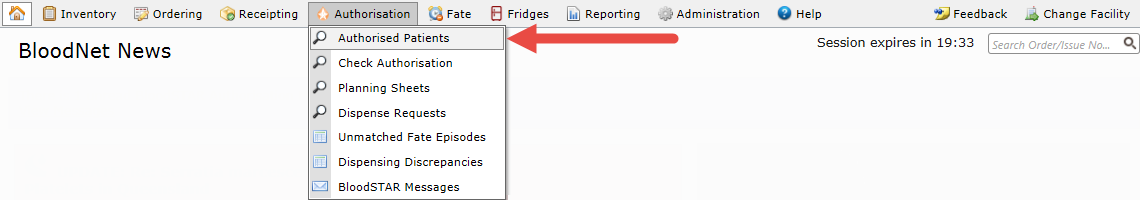 To view the authorisation of a patient you are nominated as the dispenser for, locate them on the Authorised Patients list and click on the Authorisation ID.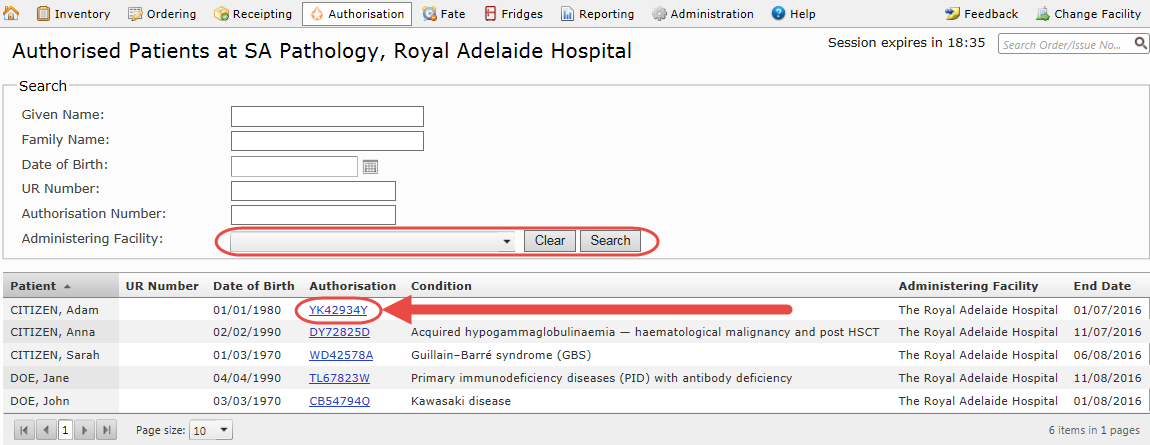 The View Authorisation screen includes the details of the patient, the status of their authorisation, their treatment plan, authorisation period and any current dispense requests or available doses. Checking on a patient authorisation for a travelling patient or for a patient not usually dispensed for by your siteTo view an authorisation for a patient who has travelled from another site and requires treatment, or who is usually dispensed for by another site, go to the Authorisation tab and click Check Authorisation.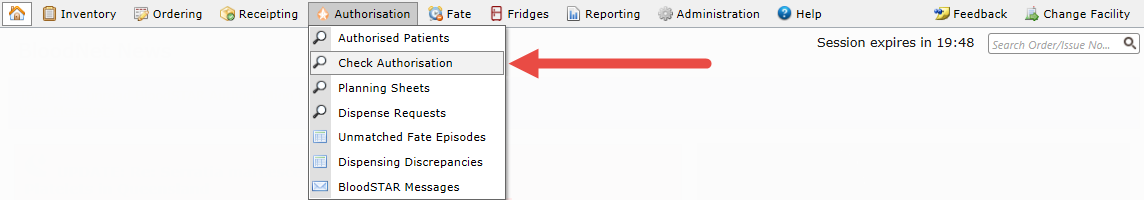 On the Check Authorisation page, you will be presented with a search function for specific patient authorisations. Searches must include either Authorisation Number or a minimum of two identifying values (where Given and Family Name together is one). The search will only provide a returned result for exact matches and will not return results for incomplete or partial matches. Once you have entered enough information, select the scope of the search: facility, State/Territory or National.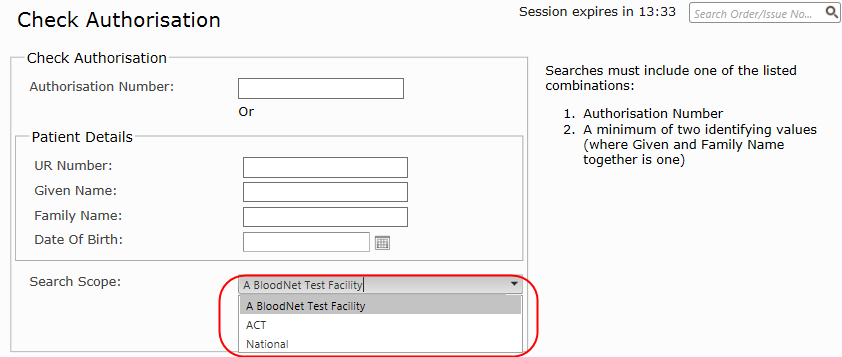 


Note: If searching at either a State/Territory or National level, you will be asked to provide a reason for searching across patient details outside your facility. Nominate the reason from the drop down list and click search. 
Once a matching record has been found, the active authorisation for that patient will automatically appear on-screen as the View Authorisation page. This will include their treatment plan and dispensing history, as well as any current dispense requests placed. 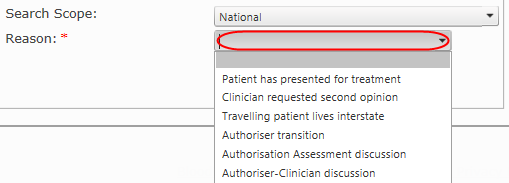 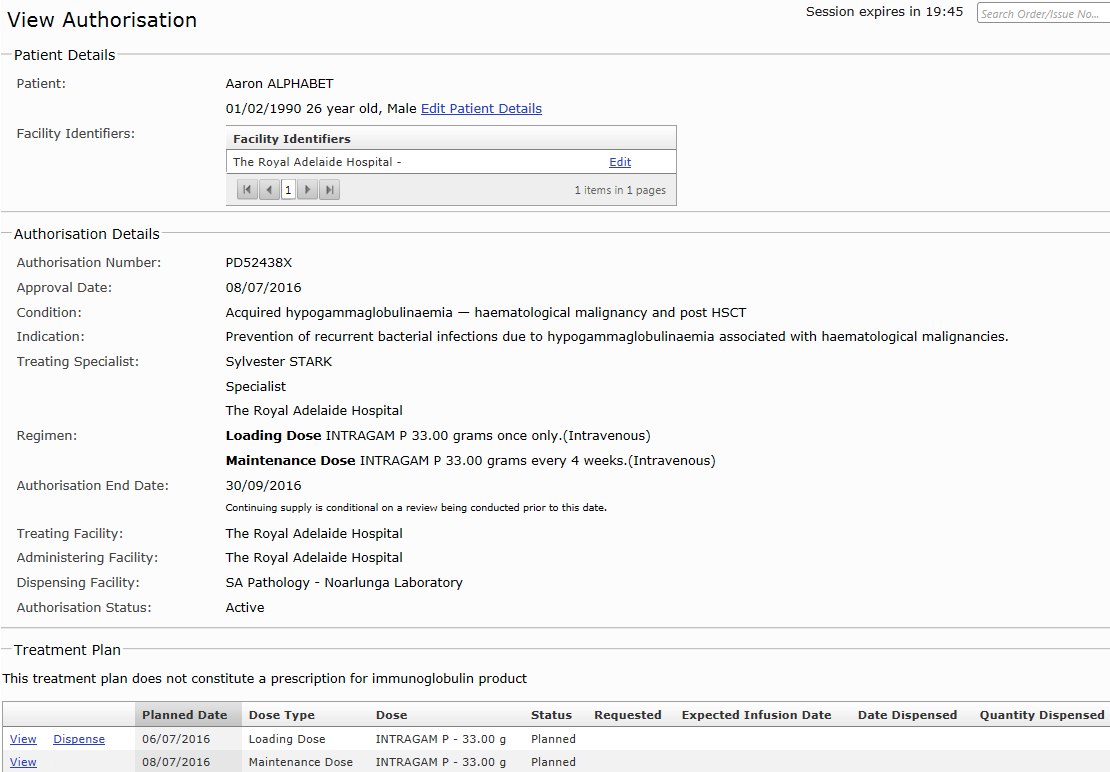 